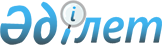 Об утверждении государственного образовательного заказа на дошкольное воспитание и обучение, размера подушевого финансирования и родительской платы на 2016 год по Акжаикскому району
					
			Утративший силу
			
			
		
					Постановление акимата Акжаикского района Западно-Казахстанской области от 22 января 2016 года № 12. Зарегистрировано Департаментом юстиции Западно-Казахстанской области 24 февраля 2016 года № 4270. Утратило силу постановлением акимата Акжаикского района Западно-Казахстанской области от 20 февраля 2017 года № 60      Сноска. Утратило силу постановлением акимата Акжаикского района Западно-Казахстанской области от 20.02.2017 № 60 (вводится в действие со дня первого официального опубликования).

      Примечание РЦПИ.

      В тексте документа сохранена пунктуация и орфография оригинала.

      Руководствуясь Законами Республики Казахстан от 23 января 2001 года "О местном государственном управлении и самоуправлении в Республике Казахстан", от 27 июля 2007 года "Об образовании" акимат района ПОСТАНОВЛЯЕТ:

      1. Утвердить государственный образовательный заказ на дошкольное воспитание и обучение, размер подушевого финансирования и родительской платы на 2016 год по Акжаикскому району согласно приложению.

      2. Признать утратившим силу постановление акимата Акжаикского района от 2 марта 2015 года № 123 "Об утверждении государственного образовательного заказа на дошкольное воспитание и обучение, размера подушевого финансирования и родительской платы на 2015 год по Акжаикскому району" (зарегистрированное в Реестре государственной регистрации нормативных правовых актов № 3861, опубликованное 2 апреля 2015 года № 14 (7081) в газете "Жайық таңы").

      3. Государственному учреждению "Аппарат акима Акжаикского района" обеспечить государственную регистрацию настоящего постановления в органах юстиции, его официальное опубликование в информационно-правовой системе "Әділет" и в средствах массовой информации.

      4. Контроль за исполнением настоящего постановления возложить на заместителя акима района М. Жуматову.

      5. Настоящее постановление вводится в действие по истечении десяти календарных дней после дня первого официального опубликования.

 Государственный образовательный заказ на дошкольное воспитание и обучение, 
размер подушевого финансирования и родительской платы на 2016 год 
по Акжаикскому району
					© 2012. РГП на ПХВ «Институт законодательства и правовой информации Республики Казахстан» Министерства юстиции Республики Казахстан
				
      Исполняющий обязанности 

      акима района

А. Абугалиев
Приложение 
к постановлению акимата 
Акжаикского района 
от 22 января 2016 года № 12Административно-территориальное расположение организаций дошкольного воспитания и обучения

Наименование организаций дошкольного воспитания и обучения

Количество воспитанников организаций дошкольного воспитания и обучения

Количество воспитанников организаций дошкольного воспитания и обучения

Государственный образовательный заказ на 1 воспитанника в месяц (тенге)

Размер подушевого финансирования в дошкольных организациях в месяц (тенге)

Размер родительской платы в дошкольных организациях образования в месяц (тенге)

Детский сад (местный бюджет)

Детский сад (местный бюджет)

Детский сад (местный бюджет)

Детский сад (местный бюджет)

Детский сад (местный бюджет)

Детский сад (местный бюджет)

Детский сад (местный бюджет)

село Чапаево

Государственное коммунальное казенное предприятие дошкольная организация "Ақбота" отдела образования Акжаикского района Западно-Казахстанской области

80

80

38511

38511

5500

село Чапаево

Государственное коммунальное казенное предприятие дошкольная организация "Бөбек" отдела образования Акжаикского района Западно-Казахстанской области

140

140

30450

30450

5500

село Тайпак

Государственное коммунальное казенное предприятие дошкольная организация "Балбұлақ" отдела образования Акжаикского района Западно-Казахстанской области

75

75

32260

32260

5500

село Тайпак

Государственное коммунальное казенное предприятие дошкольная организация "Айгөлек" отдела образования Акжаикского района Западно-Казахстанской области

100

100

32809

32809

5500

село Мергенево

Государственное коммунальное казенное предприятие дошкольная организация "Балбөбек" отдела образования Акжаикского района Западно-Казахстанской области

50

50

37705

37705

5500

село Лбищенское

Государственное коммунальное казенное предприятие дошкольная организация "Еркемай" отдела образования Акжаикского района Западно-Казахстанской области

75

75

29981

29981

5500

село Базаршолан

Государственное коммунальное казенное предприятие дошкольная организация "Балдәурен" отдела образования Акжаикского района Западно-Казахстанской области

50

50

41238

41238

5500

село Алгабас

Государственное коммунальное казенное предприятие дошкольная организация "Балғыншақ" отдела образования Акжаикского района Западно-Казахстанской области

25

25

38593

38593

5500

Детский сад (республиканский бюджет)

Детский сад (республиканский бюджет)

Детский сад (республиканский бюджет)

Детский сад (республиканский бюджет)

Детский сад (республиканский бюджет)

Детский сад (республиканский бюджет)

Детский сад (республиканский бюджет)

село Карауылтобе

Государственное коммунальное казенное предприятие дошкольная организация "Нұрбақыт" отдела образования Акжаикского района Западно-Казахстанской области

40

40

19277

19277

5500

Мини-центры с полным днем пребывания при школе (местный бюджет)

Мини-центры с полным днем пребывания при школе (местный бюджет)

Мини-центры с полным днем пребывания при школе (местный бюджет)

Мини-центры с полным днем пребывания при школе (местный бюджет)

Мини-центры с полным днем пребывания при школе (местный бюджет)

Мини-центры с полным днем пребывания при школе (местный бюджет)

Мини-центры с полным днем пребывания при школе (местный бюджет)

село Алмалы

Коммунальное государственное учреждение "Алмалинская средняя общеобразовательная школа" Акжаикского районного отдела образования Западно-Казахстанской области

Коммунальное государственное учреждение "Алмалинская средняя общеобразовательная школа" Акжаикского районного отдела образования Западно-Казахстанской области

50

11153

11153

5000

село Аксуат

Коммунальное государственное учреждение "Средняя общеобразовательная школа им. С. Ошанова" Акжаикского районного отдела образования Западно-Казахстанской области

Коммунальное государственное учреждение "Средняя общеобразовательная школа им. С. Ошанова" Акжаикского районного отдела образования Западно-Казахстанской области

40

12704

12704

5000

село Жанабулак

Коммунальное государственное учреждение "Жанабулакская средняя общеобразовательная школа" Акжаикского районного отдела образования Западно-Казахстанской области

Коммунальное государственное учреждение "Жанабулакская средняя общеобразовательная школа" Акжаикского районного отдела образования Западно-Казахстанской области

50

11857

11857

5000

село Чапаево

Коммунальное государственное учреждение "Средняя общеобразовательная школа № 1" Акжаикского районного отдела образования Западно-Казахстанской области

Коммунальное государственное учреждение "Средняя общеобразовательная школа № 1" Акжаикского районного отдела образования Западно-Казахстанской области

25

14697

14697

5000

село Первомай

Коммунальное государственное учреждение "Битикская средняя общеобразовательная школа-детсад" Акжаикского районного отдела образования Западно-Казахстанской области

Коммунальное государственное учреждение "Битикская средняя общеобразовательная школа-детсад" Акжаикского районного отдела образования Западно-Казахстанской области

50

20300

20300

5000

село Бударино

Коммунальное государственное учреждение "Бударинская средняя общеобразовательная школа-детсад" Акжаикского районного отдела образования Западно-Казахстанской области

Коммунальное государственное учреждение "Бударинская средняя общеобразовательная школа-детсад" Акжаикского районного отдела образования Западно-Казахстанской области

25

27576

27576

5000

село Жубан Молдагалиев

Коммунальное государственное учреждение "Талапская средняя общеобразовательная школа-детсад" Акжаикского районного отдела образования Западно-Казахстанской области

Коммунальное государственное учреждение "Талапская средняя общеобразовательная школа-детсад" Акжаикского районного отдела образования Западно-Казахстанской области

25

27643

27643

5000

